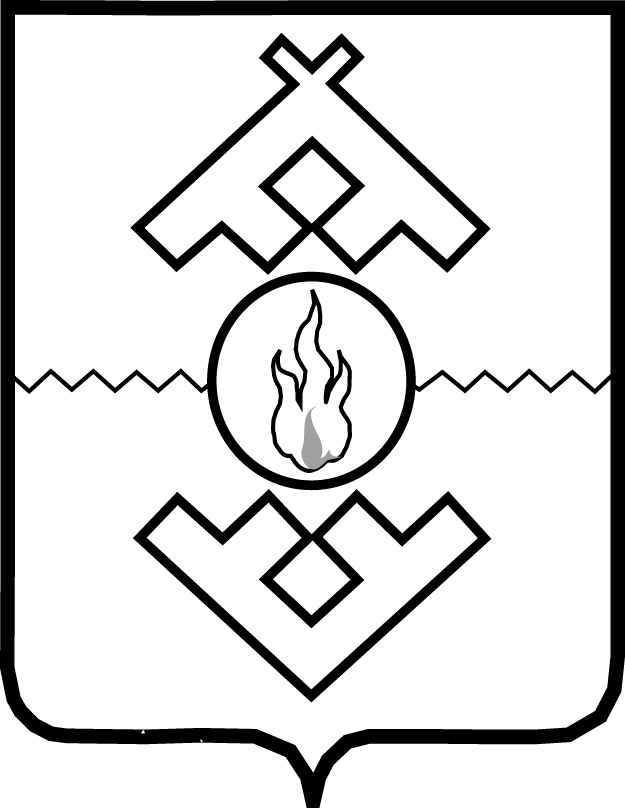 Аппарат Администрации Ненецкого автономного округаПРИКАЗот ___ августа 2018 г. № ___г. Нарьян-МарОб утверждении Порядкаопределения размера платы для физических и юридических лиц за услуги (работы), оказываемые(выполняемые) казенным учреждениемНенецкого автономного округа «Многофункциональный центр предоставления государственных и муниципальных услуг»В соответствии с пунктом 3.1 статьи 161 Бюджетного кодекса Российской Федерации, статьей 24 Федерального закона от 12.01.1996 № 7-ФЗ «О некоммерческих организациях» ПРИКАЗЫВАЮ:Утвердить Порядок определения размера платы для физических
и юридических лиц за услуги (работы), оказываемые (выполняемые) казенным учреждением Ненецкого автономного округа «Многофункциональный центр предоставления государственных и муниципальных услуг» согласно Приложению.Настоящий приказ вступает в силу со дня его подписания.Первый заместитель губернатораНенецкого автономного округа –руководитель Аппарата АдминистрацииНенецкого автономного округа                                                       	          Ю.Г. МурадовПриложение к приказу Аппарата Администрации Ненецкого автономного округаот 00.08.2018 № ____«Об утверждении Порядкаопределения размера платы для физических и юридических лиц за услуги (работы), оказываемые (выполняемые) казенным учреждением Ненецкого автономного округа «Многофункциональный центр предоставления государственных и муниципальных услуг»Порядокопределения размера платы для физическихи юридических лиц за услуги (работы),оказываемые (выполняемые) казенным учреждениемНенецкого автономного округа«Многофункциональный центр предоставления государственных и муниципальных услуг» Настоящий Порядок определения размера платы для физических
и юридических лиц за услуги (работы), оказываемые (выполняемые) казенным учреждением Ненецкого автономного округа «Многофункциональный центр предоставления государственных и муниципальных услуг (далее – КУ НАО «МФЦ», учреждение) разработан в целях установления единого подхода формирования размера платы на услуги (работы), оказываемые (выполняемые) учреждением при осуществлении им приносящей доходы деятельности.Размер платы за оказанные услуги (выполненные работы) определяется исходя из экономически обоснованных расходов на оказание услуг (выполнение работ), оказываемых (выполняемых) КУ НАО «МФЦ» (себестоимость услуги (работы) с учетом всех затрат, связанных с оказанием услуг (выполнением работ)).Размер платы за услугу (работу) определяется по формуле:П=((ЗП+ТР+АМ)/В норм.)*В, где:П – размер платы за услугу (работу);ЗП – оплата труда работников, непосредственно участвующих в оказании услуги (выполнении работы), с учетом начислений на оплату труда в соответствии с законодательством Российской Федерации;ТР – текущие расходы (расходы, предусмотренные бюджетной сметой на прочие выплаты и материально-техническое обеспечение, связанные с оказанием услуги (выполнением работы);АМ – амортизация основных средств, применяемая при оказании услуги (выполнении работы); В норм. – норма рабочего времени в текущем году;В – время оказания услуги (выполнения работы).Размер платы за услугу (работу) округляется до целых десятков рублей.Размер платы за оказанные услуги (выполненные работы) (далее – Размер платы), перечень услуг (работ), оказываемых (выполняемых) учреждением (далее – Перечень) формируются и утверждаются приказом КУ НАО «МФЦ» по согласованию с Аппаратом Администрации Ненецкого автономного округа (далее – Аппарат).Плата за услуги (работы) зачисляется в доход окружного бюджета.В случае изменения экономически обоснованных расходов, используемых для расчета Размера платы, он может быть пересмотрен, но не чаще чем один раз в год.Для согласования Перечня и Размера платы учреждение представляет
в Аппарат пояснительную записку и расчет обоснованных затрат, необходимых для оказания соответствующих платных услуг (выполнения работ).Аппарат рассматривает материалы и документы, предусмотренные пунктом 7 настоящего Порядка, в течение 10 рабочих дней со дня их поступления.В случае, если будет установлено, что материалы и документы, предусмотренные пунктом 7 настоящего Порядка, представлены учреждением
не в полном объеме, представленные материалы и документы возвращаются
в учреждение без согласования с указанием причин возврата.Решение о согласовании Перечня и Размера платы оформляется письмом Аппарата и направляется в учреждение в срок, не превышающий 3 рабочих дней со дня принятия решения о согласовании. Учреждение обязано на своих информационных стендах (или в других доступных местах), а также на своем официальном сайте в информационно-телекоммуникационной сети «Интернет» своевременно информировать физических и юридических лиц о возможности и условиях получения платных услуг (работ), а также о размере и порядке оплаты за их оказание (выполнение)._________